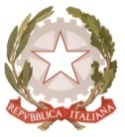 MINISTERO  DELL’ ISTRUZIONE, DELL’UNIVERSITA E DELLA RICERCAUFFICIO SCOLASTICO REGIONALE PER IL LAZIOLICEO SCIENTIFICO STATALET A L E T ERoma, 17 dicembre 2018Ai docentiAgli alunniAi GenitoriAlla DSGA Sig.ra P. LeoniAl personale ATAWebCIRCOLARE n. 160Oggetto: Uscita anticipata venerdì 21Si comunica che venerdì 21, per motivi organizzativi e di sicurezza, le lezioni si svolgeranno fino alle 10.15. I minorenni sono invitati a informare i propri genitori dell’uscita anticipata.Colgo l’occasione per formulare a tutti i più fervidi auguri di Buon Natale e di Felice anno nuovo.	   	    				       Il Dirigente scolastico                                                                                        Prof. Alberto Cataneo                                                                                                               (Firma autografa sostituita a mezzo stampa                                                                                                               ai sensi dell’at. 3 comma 2 del d.lgs. n. 39/1993)